Новогодний серпантин.29 декабря 2019г. для детей сотрудников колледжа был проведен новогодний утренник, c приглашением «Шоу мыльных пузырей». Ребятишки с удовольствием погрузились в мир летающих радужных шариков, в конце программы каждый желающий смог оказаться внутри большого мыльного пузыря. Конечно, какой же праздник без Деда Мороза и Снегурочки. Студенты из волонтёрского объединения «Творцы», в роли Деда Мороза и Снегурочки поздравили ребят с наступающими новогодними праздниками. В веселой предновогодней обстановке участники праздника  подготовили интересную программу: подвижные игры,  чтение интересных  новогодних стихотворений и конечно же, каждый ребенок получил свой именной подарок. Выражаем благодарность за проведение яркого праздника нашим сказочным героям: Комлеву   Алексею ( группа ВТ-21-18), Черемных  Дарье  (группа КМ-11-19).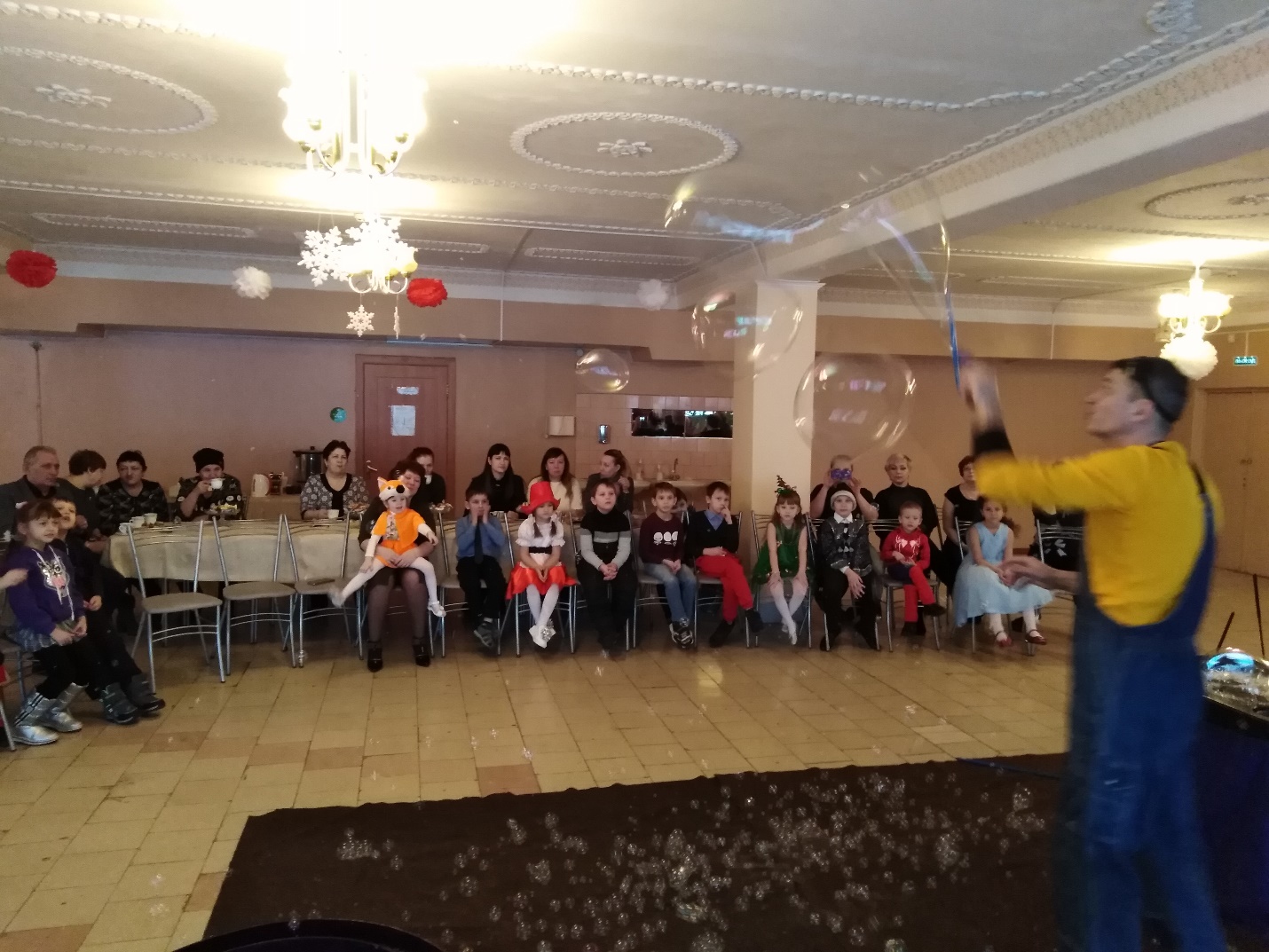 